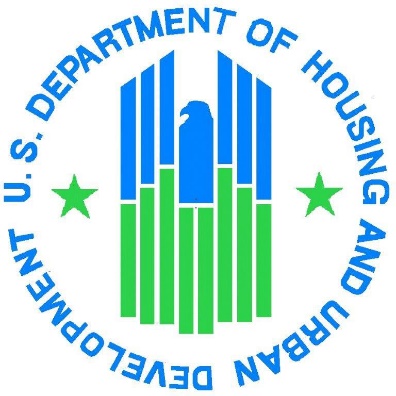 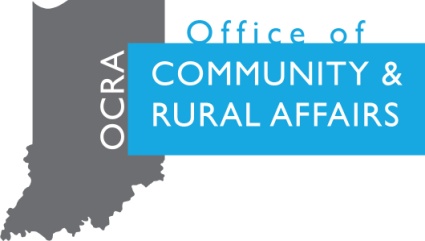 Planning Grant Information and Application InstructionsThe Office of Community and Rural Affairs (OCRA) seeks applications from eligible local units of government that would like to be considered for Planning Grants funded through the state Community Development Block Grant (CDBG) program. Eligible local units of government are counties, cities, or incorporated towns not located within an entitlement community. Unincorporated areas must apply through the county in which they are located.General Planning Grant InformationThe goal of the program is to encourage communities to plan for long-term community development. Communities interested in planning for projects relating to such issues as infrastructure, downtown revitalization, and community facilities are encouraged to apply. To be considered, projects must demonstrate the following:They meet a goal of the Federal Act;The particular planning project addresses established long-term community priorities; The funds granted will have a significant impact on the overall project;The community has demonstrated a strong commitment to the project and its sustainability; andThe project is ready to proceed upon grant award and will be completed within 12 months after grant award.Minimum RequirementsTo be eligible for Planning Grant assistance, projects must meet the following minimum requirements:The lead applicant must be a non-entitlement city, county or incorporated town that possesses the legal capacity to carry out the proposed program.The proposed project must meet a national objective and be an eligible activity under Section 105 (a) of the Housing and Community Development Act of 1974.  In general, the project must either:  benefit an area or clientele whose population is at least 51% low- and moderate-incomeaid in prevention or elimination of slums or blightIf the applicant has previously received any CDBG funds through the Office of Community and Rural Affairs or the Indiana Housing and Community Development Authority (IHCDA) the applicant must NOT have: any unresolved monitoring/audit findings;any overdue grant reports or closeout documents;for cities and towns: two (2) open CDBG grants at the time of application;for counties: three (3) open CDBG grants at the time of application;an open CDBG grant that has not received Release of  FundsIf a community has an open CDBG grant, the community must have an executed construction contract and be under construction, or a consultant under contract for planning grants before the community may apply for an additional CDBG grant. Grant Services must have received the Notice of Start of Construction to be considered “under construction” by the date the application is due.Any CDBG Program Income collected from a previous CDBG grant must be obligated for a use that has been approved by the Indiana Office of Community and Rural Affairs before another CDBG grant will be approved. Any available Program Income may be used as part of the local match for a CDBG project. Please contact the CDBG Program Director for additional information regarding Program Income.The cost per beneficiary ratio for the proposed project cannot exceed $5,000 (grant funds only).Local match must be provided by the applicant or third-party. Other state, federal or local grants can count toward the local match requirement. The local match must be in the minimum amount of 10% of the total project cost, not the grant amount being requested.Procurement of professional services for the planning study must be completed prior to submitting a planning grant application. The applicant must use the Qualification Based Selection (QBS) or Request for Qualifications (RFQ) procurement process. All documentation of the process must be attached to the application.Grant Administrators used for CDBG Planning projects must have a Grant Administrator Certification issued by the Indiana Office of Community and Rural Affairs. A complete list of grant administrators who are current in this training is available here.All maps and photographic documentation included in the application must be in full color and accompanied by captions with dates or clearly defined legends. ELIGIBLE PLANNING ACTIVITIESThe following list identifies the general types of eligible activities for the planning grant program. The list is not all-inclusive. Applicants should contact their Community Liaison to determine if their project is eligible for funding. Eligible planning activities consist of all costs associated with data gathering, study, analysis, and preparation of plans and the identification of actions to implement such plans, including:Individual project plans and feasibility studies—Planning dollars can be used for preliminary design activities only, and NOT for construction documents or bid specifications.Community development, redevelopment and functional plans in areas such as:Comprehensive PlansDowntown Revitalization Plans—Communities pursuing downtown revitalization plans must have either an active Indiana Main Street organization or have completed an Indiana Main Street 101 training and submitted a Main Street application.Strategic Economic Development PlansFloodplain and wetlands managementUtilities—It is the policy of OCRA not to fund more than one phase or component of a single project type.  This applies to all project types, although it is particularly relevant to utility projects. Even if a community does not intentionally phase a project, OCRA will take into account previously awarded projects for the same project type.Historic preservationNOTE: If an applicant is applying for a grant to fund a plan type that they have already completed within the last five years, a letter of justification explaining why the plan needs to be redone must be included with the application. Although the Planning Grant is a non-competitive program, if faced with depleting funds, OCRA and the scoring committee have discretion to prioritize projects based on perceived need.MEETING A NATIONAL OBJECTIVE OF THE FEDERAL ACTTitle I of the Housing and Community Development Act of 1974, as amended, identifies the national objectives of the CDBG program:WDW projects must meet the national objective of Benefit to Low- and Moderate-Income on an Area Wide Basis.SIP projects must meet the national objective of Benefit to Low- and Moderate-Income on an Area Wide Basis.PFP projects must meet the national objective of Benefit to Low- and Moderate-Income Persons on an Area Basis, Limited Clientele Basis, or Spot Slum and Blight.MSRP projects must meet the national objective of Area wide Slum and Blight.The community will need to demonstrate that it meets the required objective by providing all required documentation and answering all relevant questions:Benefit to Low- and Moderate-Income Persons – Area BasisTo show that a project benefits an area of low and moderate income people, the following questions must be clearly answered in the application on the National Objective Identification page:What are the boundaries of the service area?How do the boundaries correspond to the project’s intended beneficiaries?Using HUD Census data or a certified income survey, what percentage of persons in the service area is of low- and moderate-income? How were the income characteristics of the target population determined?Is the proposed facility available to all service area residents?The income survey may be used at any time in the four-year period immediately following the date of the certification letter. The project area must be certified as a single area; multiple separate previously certified income surveys comprising the total project area will not be accepted.The following documentation MUST be provided in the application:Detailed map(s) showing location and boundaries of service area, including street names.Certification of income survey results by an approved professional. The methodology of the income survey, the low- and moderate-income worksheet and the sample survey instrument must also be included.Income Certification FormFor income surveys done in communities that are less than 40% LMI by Census, the income survey certification letter must provide a sound justification for the difference between the income survey LMI % and the Census data. It must address the specific economic conditions for the survey area. For Limited Clientele projects serving other persons, benefit to low- and moderate-income persons must be documented.For a limited clientele project, the following questions will need to be clearly answered in the application on the National Objective Identification page:Who will use the proposed facility? Are the beneficiaries in a group presumed to be low- and moderate-income, or will beneficiaries be qualified based on income?Will any other groups or the general public also use the facility? If so, to what extent?If the facility is to be used on an income-eligible basis, how will income and family size information of users be documented? If less than 100% of users are to be of low- and moderate-income, how was the percentage of low- and moderate-income users determined or estimated.For a limited clientele application, an income sliding scale and/or information concerning specific federal and state subsidized programs for the identified limited clientele group may need to be provided if appropriate. Prevention or Elimination of Slums or Blight – Area BasisThe following questions must be answered in the application on the National Objective Identification page:What are the boundaries of the area?What are the conditions that cause the area to be considered blighted?What percentage of buildings in the area are deteriorated? How are they deteriorated?What public facilities in the area are deteriorated? Describe this deterioration.How will the proposed project remedy one or more of the blighted conditions described above?The following documentation must be attached to a slum and blight, area basis application:Municipal resolution passed, by the application due date, by governing body that describes boundaries of the specific blighted conditions within the area, and officially designates an area as blighted or an area in need of redevelopment in accordance with IN 36-7-1-3 and IN 36-7-14. Resolution cannot be older than 10 years. Photographic documentation with captions and dates of the slum or blighted conditions that prompted the municipal resolution. Map of area showing location of project activities. Map must provide street level detail.Prevention or Elimination of Slums or Blight – Spot BasisThe following issues must be addressed on the National Objective Identification page:Show the specific blighted or deteriorating structure that will be affected by the proposed project.Provide a detailed description of conditions to be remedied by the proposed project, accompanied by a detailed statement of activities to address those conditions.The following documentation must be attached to a slum and blight, spot basis application:Municipal resolution passed, by the application due date by governing body that describes the blighted or deteriorating structure, including a legal description, and officially designates the structure as blighted under a spot basis.Photographic documentation with captions and dates of the slum or blighted conditions that prompted the municipal resolution.Spot basis slum/blight projects are limited to five project activities: acquisition, relocation, clearance, historic preservation and limited rehabilitation to correct specific conditions detrimental to public health and safety.  Please note a spot basis blight project must not be located within a designated blight area.Amount of Grant Request and Local Match:The following maximum grant awards have been established by OCRA for Planning Grant recipients:Water Utilities infrastructure studies are limited as follows: $60,000 for a study on two utilities, and$90,000 for a master utility study (water, wastewater, and storm water).Note: All utilities controlled by the community must be covered by the study. Comprehensive plans are limited as follows: Populations over 10,000 are limited to $60,000, andPopulations under 10,000 are limited to $50,000Economic recovery plans are limited to $50,000.Broadband plans will be limited to $50,000 for single community; $70,000 for a region.The maximum award is not intended to serve as a target figure for requests for grant assistance. OCRA will review the level of grant assistance requested and will consider the appropriateness of the project’s scope, level of demonstrated need, and the financial resources of the applicant. If OCRA determines that a lesser amount is appropriate, it may be necessary to revise the application before it is considered for funding.In order to participate in the Planning Grant program, communities must commit at least ten percent (10%) of the total project cost in matching funds toward the grant. For example, an applicant applying to fund a project costing a total of $50,000 must commit at least $5,000 or ten percent (10%) of this project cost. The grant request would then be for the amount of $45,000.  Consultants and Grant AdministrationThe Community Development Block Grant (CDBG) program requires the Qualifications Based Selection (QBS) procurement method for architectural and engineering services. All other professional services must be procured using the Request for Proposals (RFP) method, if being paid with CDBG funds. More information on the QBS process can be found here.All grant administrators involved in CDBG projects must be fully accredited CDBG Grant Administrators.  This certification must be current at the time of application. A list of such grant administrators is available at www.in.gov/ocra/2536.htm. Additional information on the CDBG Grant Administrator Certification Policy can be found on the OCRA website at: www.in.gov/ocra/2897.htm.NOTE: Private firms or non-governmental entities that perform project development and administration activities for CDBG-assisted projects (project development, environmental review, grant application preparation, procurement assistance, grant administration) will NOT be allowed to perform architectural, engineering, planning, or other related services/activities for grantees or their non-profit sub-recipients on those projects.  If paid from CDBG funds, Grant Administrators may charge up to 8% of the CDBG grant amount.Public Hearings and Citizen ParticipationTwo public hearings must be held at different stages of project development. One public hearing must be held prior to the submission of the application and the second must be held after OCRA approval of the planning study. Note: New public hearings must be held for each grant cycle, regardless of prior application(s).Public hearing notice must be posted at least 10 days prior to the hearing date. Therefore, the public hearing cannot occur until the 11th day or after. Applicants should be aware of local newspaper deadlines for submitting advertisements. Some smaller newspapers are published weekly, and will require that the advertisement is placed well in advance of the public hearing. Other methods of advertising the public hearing are also encouraged. All public hearings must be accessible to handicapped persons. Public hearings should also be made convenient to the low- and moderate-income residents who will benefit from the project. The public hearing notice and the publisher’s affidavit documenting publication dates, the dated sign-in sheet and signed minutes must be attached to the application for the first public hearing. Documentation for the second public hearing will be required upon submission of the final plan to OCRA. The affidavit is the only application document accepted after the due date. The affidavits must be received within 14 days of the due date. OCRA is not responsible for reminding applicants to submit this document. Minutes must be signed and dated by the party that recorded them.  If a third party, such as a grant administrator, takes the minutes of the meeting, the applicant must include a document stating that the third party is acting as the applicant’s representative. It is recommended that an audio tape of the public hearing be recorded and kept until the grant is closed out. OCRA may request transcripts of the public hearings.Place all documents from each public hearing together in the application. Do not separate by type of documentation. All public hearing ads submitted with the application must be of sufficient size to be readable upon review. Minutes should document the topics of discussion and not simply state “there was a discussion.”Minutes are a great source of quotes showing residential impact. All questions regarding Limited English Proficiency must be answered on the Citizen Participation page. Please attach the Four Factor Analysis and Language Access Plan as required.For more information, please refer to the CDBG Handbook.APPLICATION PROCESS & DEADLINESThe application must be submitted via the Indiana Electronic Grants Management System (INeGMS) by a certified Grant Administrator. The system is accessed via the main CDBG webpage at www.in.gov/ocra/cdbg.htm. Community members can also access the system but are not able to submit. The application MUST be submitted by 11:59 PM ET on Friday, January 15, 2021. Failure to comply with submission requirements could render an application ineligible. The following process must be followed:Communication with Community Liaison (CL):The applicant must contact their CL to notify the Office of their intention to submit an application and to request technical assistance with developing the application and advice on the planning process. A map of community liaison districts can be found here.  Procurement:The applicant must use Qualifications Based Selection (QBS) or Request for Qualifications (RFQ) process for architectural/engineering services, as laid out in the CDBG Handbook. This process should begin after the applicant has met with OCRA pertaining to their desired project, to allow inclusion in the scope of work any additional items identified through discussions with OCRA staff and/or a site visit.  Planning Grant Application:Planning grant applications will be reviewed during quarterly funding cycles. The application deadline is the 15th every three month by 11:59 p.m. in order to be considered for that quarter’s funding cycle. Please answer all questions completely. Be sure to reference the page number of each piece of supporting documentation that has been attached, and do not include attachments that are not discussed and referenced in the narrative unless federal or state policy requires those attachments. 
NOTE: Applicants that do not receive funding but choose to reapply will need to hold one additional public hearing to discuss the revisions that were made to the original application before resubmission. NOTE: In the event of an incomplete application, the application will be returned and can be resubmitted once complete. Any additional information needed to complete the application must be submitted within two weeks of request. Date of receipt of application will be based on the date of receipt of all required documentation.  NOTE: If an application is returned because it is incomplete, no additional public hearing is required as long as the scope and budget for the project does not change substantially (by at least 10%). If an application is returned because it did not meet the minimum score requirement to be awarded, then another hearing will be required. Review of Draft Planning Study:Upon completion of the draft planning study, one digital copy must be packaged as a single PDF file and electronically submitted by email (if under 20 MB in size) to OCRA Program Staff, OR by mail on a USB thumb drive to OCRA, CDBG Program Director, 1 North Capitol, Suite 600, Indianapolis, IN 46204. If the PDF is over 20 MB in size it must be mailed on a thumb drive. Upon confirmation that OCRA’s technical specifications for that plan type have been met and all necessary components were included, the plan will be formally approved by OCRA. A minimum of sixty (60) days should be allowed for the initial review by OCRA.  Please note, however, that the sixty days does not allow any time for revisions that may be necessary, as well as administrative close-out of the grant. Therefore, it is highly recommended that the plan be submitted as soon as possible prior to the deadline of the grant. Planning Project Completion:After approval by OCRA of the draft document, a second public hearing must be held to solicit public comment on the draft document. The draft must be made available to the public at the time of the hearing notice publication. At this second hearing, the lead applicant must approve the plan by resolution. A sample resolution can be found on the OCRA website (see Sample local Resolution Approving Plan). This hearing must follow all of the same guidelines discussed above in the Public Hearings and Citizen Participation section of this application packet. A copy of the second public hearing notice, the publisher(s) affidavit, sign-in sheet, minutes, and the resolution approving the plan at the local level shall be forwarded to the CDBG Program Director. Receipt of these documents and approval of the document must occur prior to the submission of the request for final draw down of funds, or the draw request will be denied.  Note: if a third party, such as a grant administrator, takes the minutes of the meeting, the applicant must include a document stating that the third party is acting as its representative. GRANT EVALUATION CRITERIA700 POINTS TOTAL Applications must achieve a minimum score of 450 points to be eligible for award.NATIONAL OBJECTIVE SCORE (100 POINTS):Depending on the National Objective to be met by the project, one of the following two mechanisms will be used to calculate the score for this category.1. National Objective = Benefit to Low- and Moderate-Income Persons: 100 points maximum awarded according to the percentage of low- and moderate-income individuals to be served by the project. The total points given are computed as follows: National Objective Score = % Low/Mod Beneficiaries X 12. National Objective = Prevention or Elimination of Slums or Blight: 100 points maximum awarded based on the characteristics listed below. The total points given are computed as follows:National Objective Score = (Total of the points received in each category below) Applicant has a Slum/Blight Resolution for project area (50 pts.)  The project site is a brownfield* (25 pts.)  The building or district is listed on the Indiana or National Register of Historic Places** (10 pts.)The building or district is eligible for listing on the Indiana or National Register of Historic Places** (10 pts.) The building is on the Historic Landmarks Foundation of Indiana’s “10 Most Endangered List” (15 pts.)*The State of Indiana defines a brownfield as an industrial or commercial property that is abandoned, inactive, or underutilized, on which expansion or redevelopment is complicated due to actual or perceived environmental contamination. **Project may either be listed on or eligible for listing on the Indiana or National Register of Historic Places. Both cannot be checked.COMMUNITY DISTRESS FACTORS (175 POINTS):Various factors are used to determine the distress of a community. OCRA has partnered with Stats Indiana, an Indiana University entity to analyze and calculate the distress of Indiana’s small cities, towns, counties and townships. Factors used to calculate the Community Distress points used for CDBG scoring include:Percentage of Households with Income under Poverty LevelMedian Household Income  Percent of Housing Units that are VacantMedian Home ValueUnemployment RateLabor Force ParticipationLocal government scores, which are updated and published annually, can be found at:  www.stats.indiana.edu/.LOCAL MATCH CONTRIBUTION (75 POINTS):A maximum of 75 points based on the percentage of local funds devoted to the project. This total is determined as follows:Total Match Points = % Eligible Local Match X 1The points total is capped at 75 points or 75% match, i.e., a project with 75% match or greater will receive 75 points.  Below 75% match, the formula calculation will apply. Eligible local match can be local cash or debt sources. Federal, state, and local government grants are considered eligible match.PROJECT DESIGN FACTORS (300 POINTS):A maximum of 300 points awarded according to the evaluation in three areas:Project Description – Is the project clearly defined as to determine eligibility? – 50 pointsProject Need - Is the community need for this project documented and compelling? – 125 pointsFinancial Impact - Why is grant assistance necessary to complete this project? – 125 pointsThe points in these categories are awarded by the OCRA Scoring Committee when evaluating the projects. Applicants should refer to the application packet and address all questions present.  Applicants should work with their OCRA Community Liaison to identify ways to increase their project’s competitiveness in these areas. PROGRAM SPECIFIC POINTS (50 POINTS):Planning Grants (PL)Community Input and Collaboration – A maximum of 25 points are awarded for communities that document public input and collaboration efforts beyond Public Hearings, letters of support, and surveys.Connection to Previous Planning Effort – A maximum of 15 points are awarded for documentation that the plan that is being applied for connects to a previous planning effort done by the community.Implementation of Previous Plan or First-time Plans – A maximum of 10 points are awarded for communities that document the successful implementation of a previous planning grant plan or for communities that have never received a Planning Grant before.BONUS POINTS POLICY:It is OCRA’s policy to encourage and support regional coordination amongst rural communities. As such, a grant application that is included in a regional plan will be awarded 25 bonus points. To receive these bonus points requires verification of the regional plan from the CDBG Program Director approximately 1 week prior to application submission.  	Bonus Points for Regional Planning – 25 pointsPOINTS REDUCTION POLICY:It is the policy of OCRA not to fund more than one plan or component of a single plan type in different funding rounds. This applies to all plan types, although it is particularly relevant to utility plans. If a community needs to phase a plan in order to complete it, they should consider which phase would be most appropriate for CDBG assistance. Even if a community doesn’t intentionally phase a plan, OCRA will take into account previously awarded plans for the same plan type. A community that has previously been awarded a grant for the same plan type will likely not be competitive and will be subject to the follow point reduction. 0 – 5 years since previous funding – (-50 points)Example: Community submits and receives a Planning grant in 2015 to conduct an environmental assessment for a particular site. When applying for a Planning grant in 2020 to do an environmental assessment for a different site, they would be subject to a point reduction of 50 pts. They would have no point reduction in 2021.Application ChecklistPlace the information in the application in the following order so OCRA staff can review the information efficiently. Forms and resources on OCRA’s website have been hyperlinked. Please use those links to ensure you are using the most current version of those resources. All CDBG resources can be found at http://in.gov/ocra/2575.htm.DO NOT INCLUDE THIS CHECK LIST OR ANY OF THE PRECEEDING PAGES IN THE SUBMISSION. Applicant Information	 First page of the application	 All blanks completed	 Local match meets program requirements	 Updated W-9 Form (Nov. 2017 Version)  Table of Contents Project Narrative	 Project Description	 Project Need	 Fiscal Impact All sections are completed and are no more than three (3) pages in length  Infrastructure Information (for Utility Plans, Comprehensive Plans, ED Plans only) National Objective	 Appropriate National Objective indicated	 All questions answered For LMI, Census data is provided. If an Income Survey is used, justification of the difference between survey results and Census data is required. Beneficiaries	 Numbers correspond to Income Survey results or Census data Grant amount requested divided by the total number of beneficiaries does not exceed $5,000/beneficiary limit Numbers are added correctly and consistent throughout application Budget	 Amounts must be rounded to the nearest dollar	 Summary Project Budget	 Detailed Itemized Budget	 All sections completed All calculations are correct (errors may result in rejection of submission) If applicable, approval of in-kind match from CDBG Program Director Citizen Participation	 All public hearing documentation		 Documentation for the first public hearing Copy of the published Notice for the first public hearing from the publisher/publication		 Copy of publisher’s affidavit Public hearing occurred on or after the 11th day from publication	 Sign-in sheet from first hearing included	 Signed Minutes from first public hearing Copy of response(s) to comments and/or complaints	 Four Factor Analysis worksheet	 Copy of Language Access Plan (if required)	 Documentation of third-party authorization to take minutes	 If applicable, multi-jurisdictional	 Citizen participation for each jurisdiction	 One hearing held within each jurisdiction	 Separate documentation for all public hearings Legal	 Displacement		 Displacement Assessment		 Displacement Plan	 Form 6.6 Federal Funding Transparency Form (FFATA) Form 1 Disclosure Report  Copy of Fair Housing Ordinance (only the actual ordinance language; should reflect updated federal language requirements)	 Copy of Drug Free Workplace Policy  Civil Rights Certification	 Assurances & Certification  Authorization of Submission  If applicable, Cooperation Agreements	 If applicable, Multi-jurisdictional 	 Inter-local Cooperation Agreement 		 Resolution for each jurisdiction  Appendix A: National Objective Information	 Maps (in color)		 Boundaries of jurisdiction shown		 Project area shown as well as service area		 Detailed map of service area (including street names)		 Service area corresponds to survey area		 Floodplain map if located in 100-year flood plain	 Income Survey Information (if applicable)		 Detailed description of survey methodology		 Copy of sample survey form Copies of written survey material		 Map of survey area		 Survey results analysis form		 Certification form		 Certification letter Appendix B: Project Description Documentation	 Scope of Work Appendix C: Project Need Documentation Relevant letters of need and other evidence of community need (Limited to seven letters; no page limit on the letters) 	 Photos in color with dates and captions explaining relevancy	 Letter of justification for repeated plan type (if applicable) Appendix D: Fiscal Impact Documentation Applicant fiscal impact documentation	 Cash & Investment Combined Statement	 Tax sheet	 Clerk/Treasurer’s Debt Report Ending balances of discretionary funds with explanations of the future use of those funds If applicable, sub-recipient fiscal documentation	 Income & Expenses Report	 Annual operating budget Appendix E: Readiness Information	 Environmental Review Form 1 (no supplementary letter required)	 Municipal resolution authorized by governing body committing the total amount of local match, indicating source and amount of match	 Written statement from Chief Financial Officer stating funds are available and dedicated to project	 Correspondence from bank, not-for-profit or other funding source (If applicable- Must be with original signature on letterhead) Appendix F: Infrastructure Documentation	 Copy of most recent water and sewer rate ordinance (Utility Plans only) Appendix G: Procurement Documentation	 Original legal ad announcing Request for Proposals/Qualifications and publisher’s affidavit	 Copies of certified mail receipts	 List of firms solicited List of at least two MBE/WBE firms solicited (please note which firms are MBE/WBE)	 List of firms responding to solicitation	 List of firms on the short list	 List of scoring/selection committee members and titles Copies of all SIGNED score sheets (one per committee member per firm considered)	 Summary of scores (Group Interview Evaluation Form)	 Copies of any correspondence to firms, including copies of letters sent to firms not selected Copy of proposed contract with selected firm, including Third Party Contract Provisions